3月8日每日一练1.《教育漫话》的作者是( )。   [单选题]正确率：78.95%2.《学记》中，“道而弗牵，强而弗抑，开面弗达”体现的是教学的( )。   [单选题]正确率：68.42%3.( )是世界上最早的教育学专著。   [单选题]正确率：68.42%4.提出“教育即生活”的教育家是( )。   [单选题]正确率：84.21%5.“知识是个人的建构，不存在共同的知识”是( )的主张。   [单选题]正确率：26.32%选项小计比例A.夸美纽斯210.53%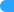 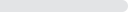 B.斯宾塞15.26%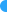 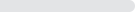 C.洛克 (答案)1578.95%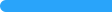 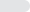 D.裴斯泰洛齐15.26%选项小计比例A.启发性原则 (答案)1368.42%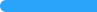 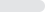 B.循序渐进原则421.05%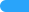 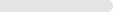 C.学生主体原则210.53%D.教师主导原则00%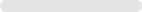 选项小计比例A.《论语》00%B.《三字经》00%C.《学记》 (答案)1368.42%D.《大教学论》631.58%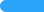 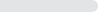 选项小计比例A.杜威 (答案)1684.21%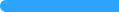 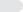 B.梁漱溟00%C.陶行知15.26%D.卢梭210.53%选项小计比例A.社会建构主义631.58%B.信息加工理论210.53%C.激进建构主义 (答案)526.32%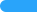 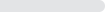 D.人本主义631.58%